Leavers party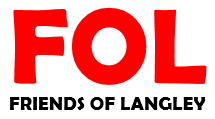 We believe that the leavers party can go ahead. A slight change of plans has had to be agreed however and the plans remain dependent on whether there is any change to government guidelines or the need to isolate.The party will now be held on the school field (within the school perimeter). It will still be help pm Friday 16th July, however now at 4-6pm.The children will finish at 3pm so that they have a little more time to go home, get sorted and get back to school.Access to the field will be from Drumoyne Gardens. Each child is only allowed one parent to attend the party (apologies, but it couldn’t go ahead if more than one parent per child attends).Di-meo’s pizza’s along with nibbles, water and soft drinks will be provided for the children. Unfortunately, as we are now on the school field as opposed to Rockcliffe, there is no bar for parents, however if you wish to bring your own soft drinks please feel free. We no longer have a disco or photo booth, but there will be music played including the songs that the children have asked for. For those who have sent videos and photos these will be played too. Parents will be allowed to sit in groups of 6 and will be allocated a group on arrival. We’re asking parents to bring their own chair /picnic blanket as we don’t have access to any tables and chairs at the moment.  The groups cannot mix and the children are only allowed to come back to the group where their parent is. We need to ensure there is no mixing!!We will have use of the marquee and there will be inflatables too. However you may want to bring umbrellas or if you have a pop up gazebo that could be used then please feel free to bring along if it’s raining as the marquee will mainly be for the children to dance in with their friends. The expectation is that parents will remain in their group of 6 throughout the afternoon and they will not likely be in the marquee.Everyone will be asked to provide contact details on arrival so that we can ensure we comply with track and trace.The school building will be closed, however wraparound have advised children can use their toilet (only the children), however this is only if they’re absolutely desperate!The children will go home with a goodie bag and a Di-meos ice cream. I know a lot of the above sounds a little restrictive, but without the above rules the children would simply not get their leavers party. If your child no longer wants to attend based on the above then please let school know and your £15 will be reimbursed. There may be some funds left over from the £15 each parent paid towards the party. A number of parents have suggested leaving it in the FOL fundraising account, however if you would like your share of any remaining funds, then no problem at all. If you can let school know and you will be reimbursed.  A quick note on the hoodies. These are all ordered and will be given to the children on Thursday 15th July (so that they can wear for their last day at Langley). Thank you for your supportFriends of Langley